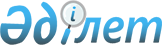 Об утверждении проекта (схемы) зонирования земель, границы оценочных зон и поправочных коэффициентов к базовым ставкам платы за земельные участки населенных пунктов Сарыагашского района и города СарыагашРешение Сарыагашского районного маслихата Туркестанской области от 23 июня 2023 года № 4-44-VIII. Зарегистрировано в Департаменте юстиции Туркестанской области 1 июля 2023 года № 6317-13
      В соответствии с пунктом 2 статьи 8, пунктом 1 статьи 11 Земельного кодекса Республики Казахстан, Сарыагашский районный маслихат РЕШИЛ:
      1. Утвердить проект (схему) зонирования земель города Сарыагаш и населенных пунктов Сарыагашского района согласно приложениям 1, 2, 3, 4, 5 к настоящему решению.
      2. Утвердить границы оценочных зон и поправочные коэффициенты к базовым ставкам платы за земельные участки города Сарыагаш и населенных пунктов Сарыагашского района согласно приложениям 6, 7, 8, 9, 10, 11 к настоящему решению.
      3. Признать утратившими силу следующие решения Сарыагашского районного маслихата:
      1) Решение Сарыагашского районного маслихата от 27 марта 2015 года № 40-344-V "О схемах зонирования земли в городе Сарыагаш и населенных пунктах Сарыагашского района" (зарегистрировано в Реестре государственной регистрации нормативных правовых актов за № 3153);
      2) Решение Сарыагашского районного маслихата от 27 марта 2015 года № 40-345-V "Об утверждении границ оценочных зон и поправочных коэффицентов к базовым ставкам платы за земельные участки в городе Сарыагаш и населенных пунктах Сарыагашского района" (зарегистрировано в Реестре государственной регистрации нормативных правовых актов за № 3154).
      4. Настоящее решение вводится в действие по истечении десяти календарных дней после дня его первого официального опубликования.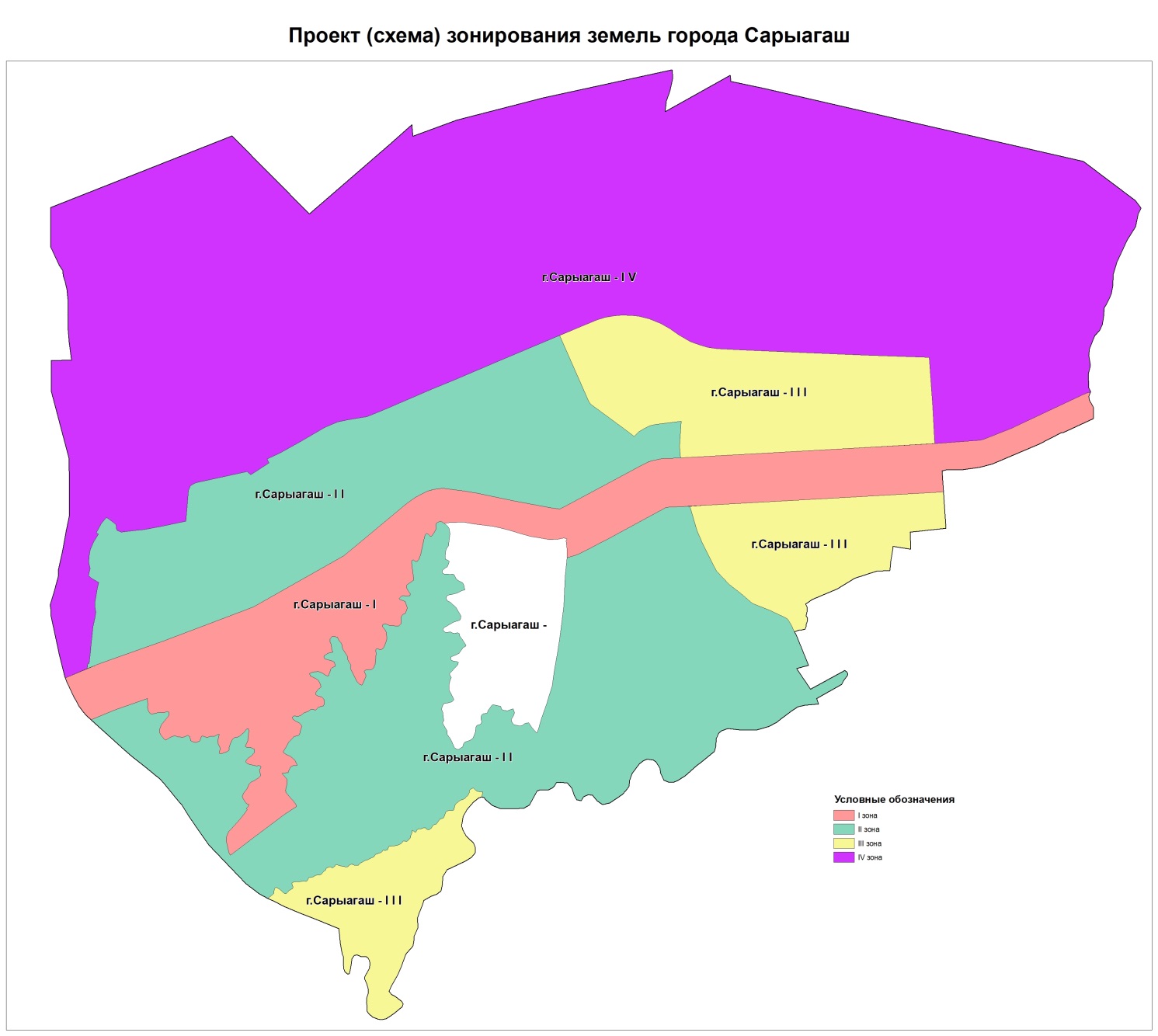 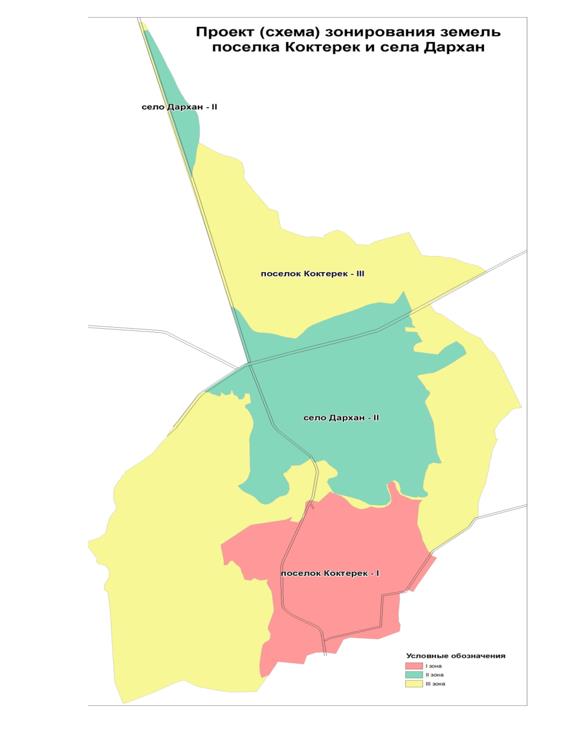 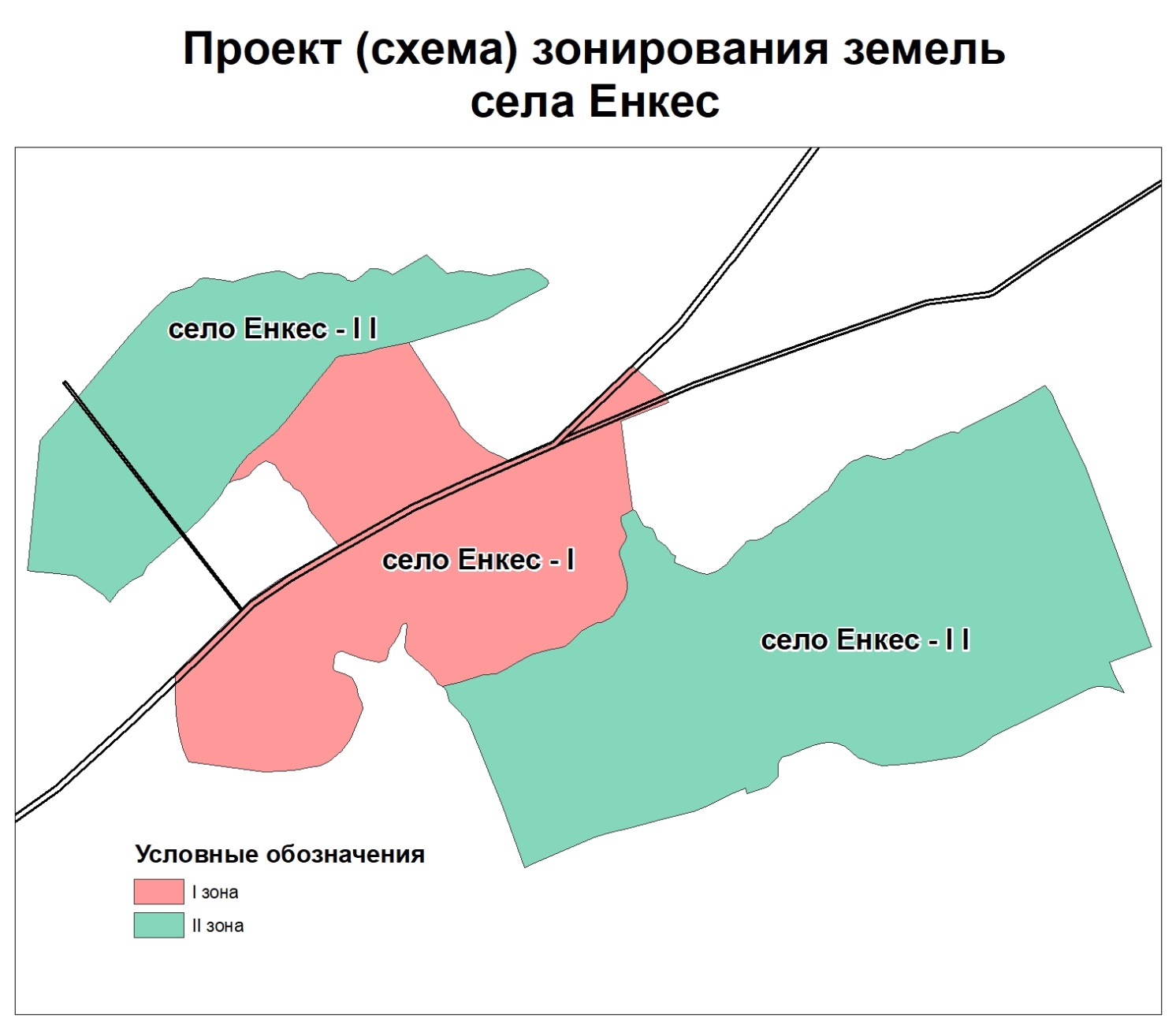 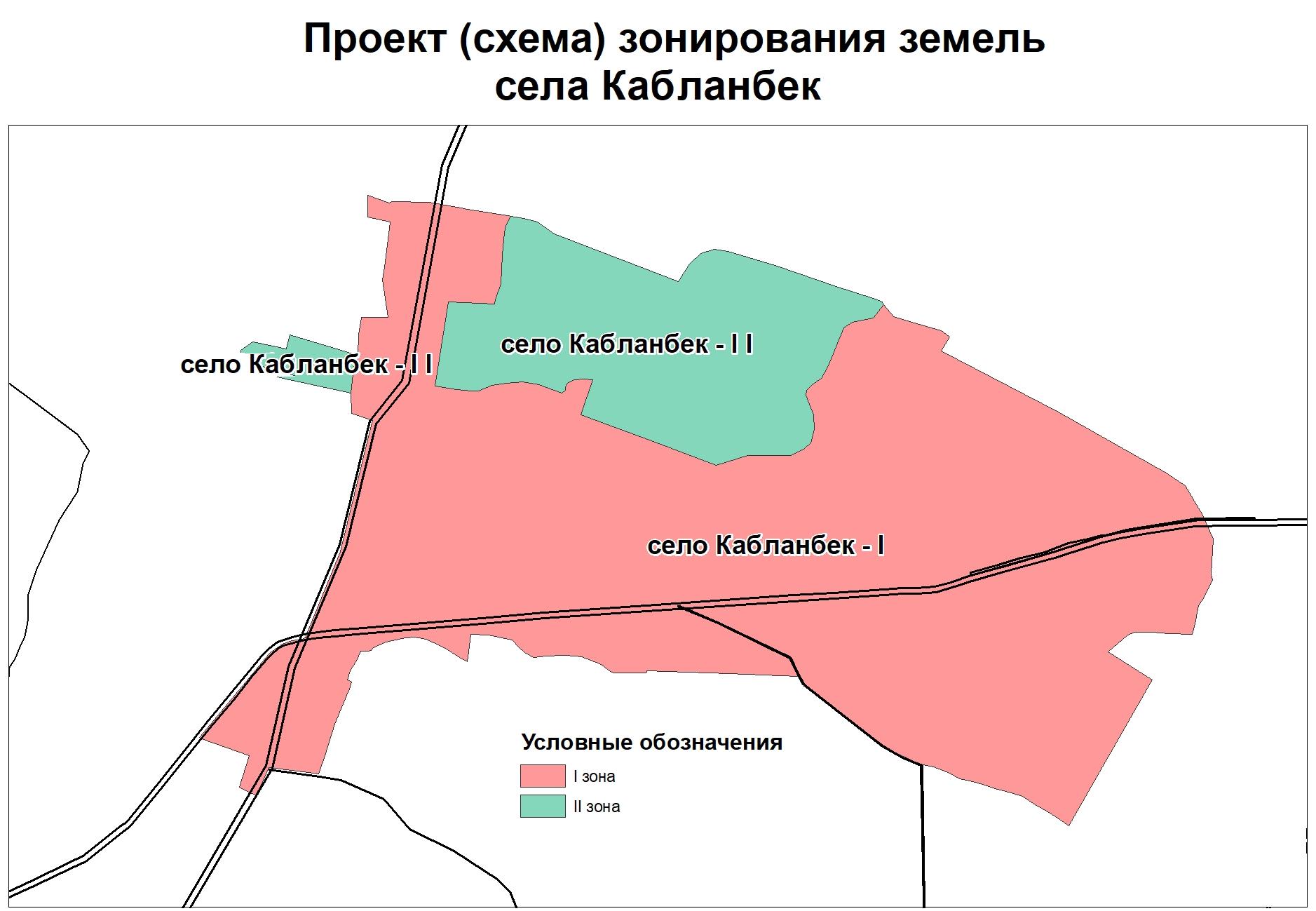 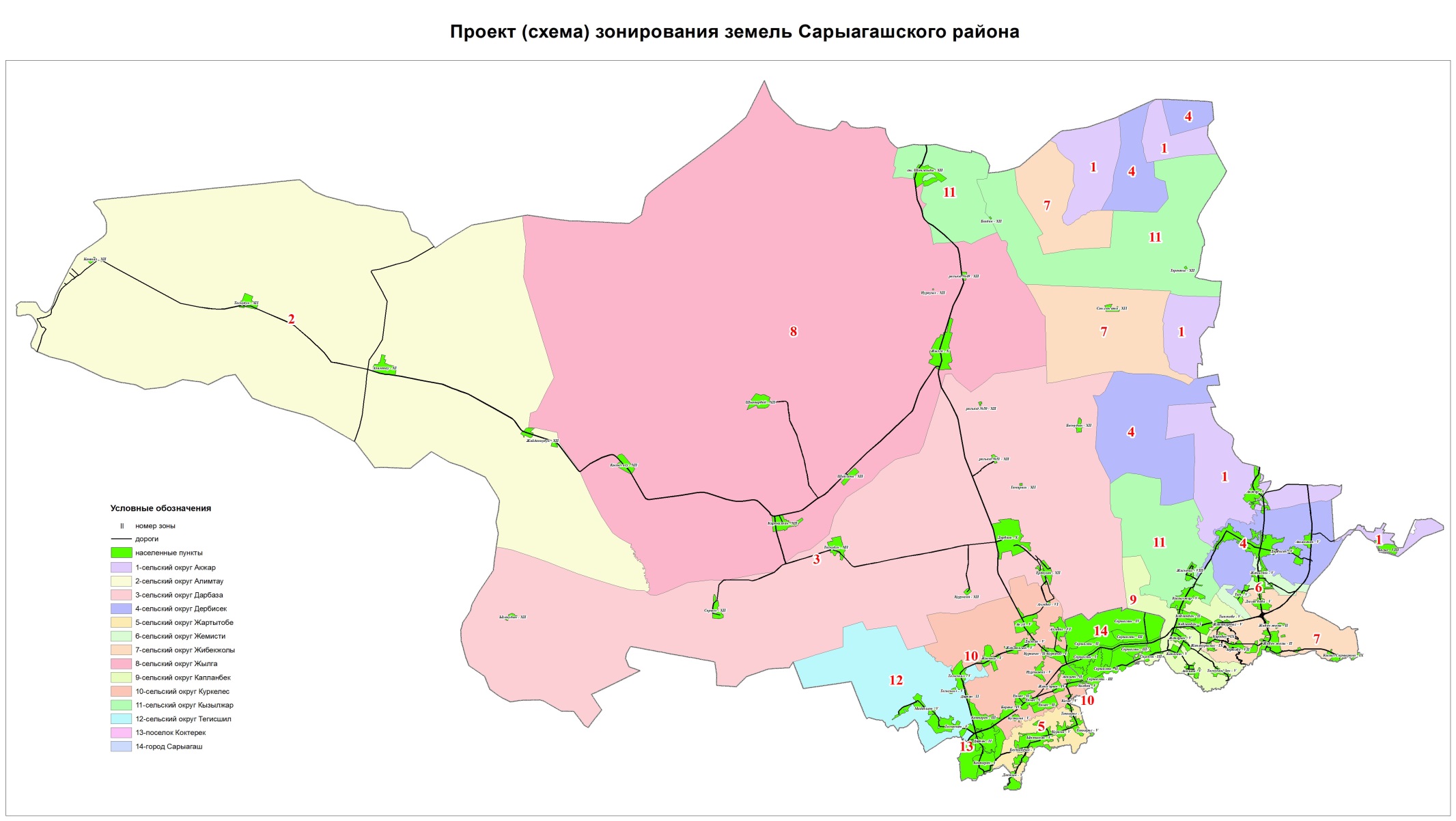 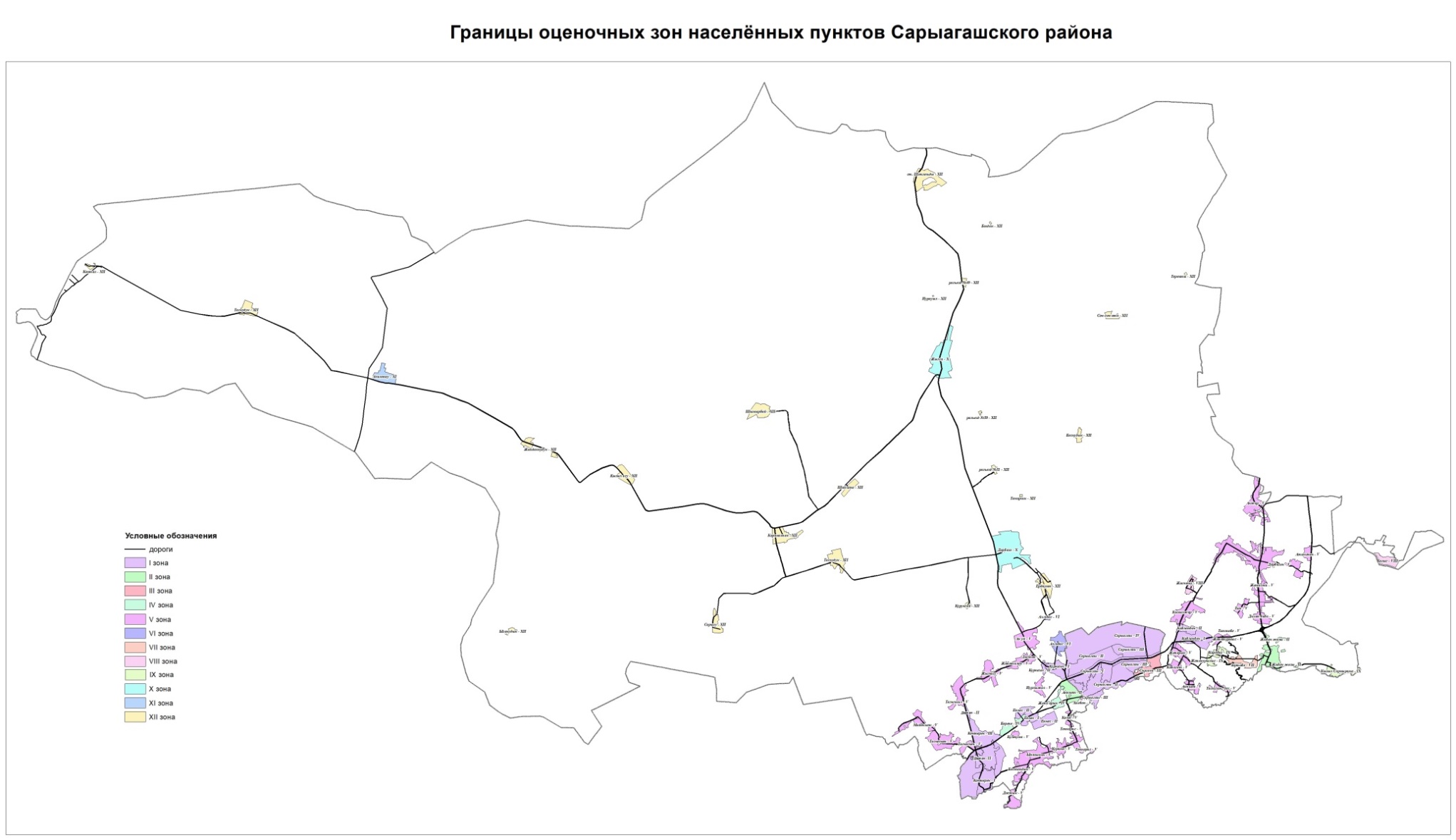 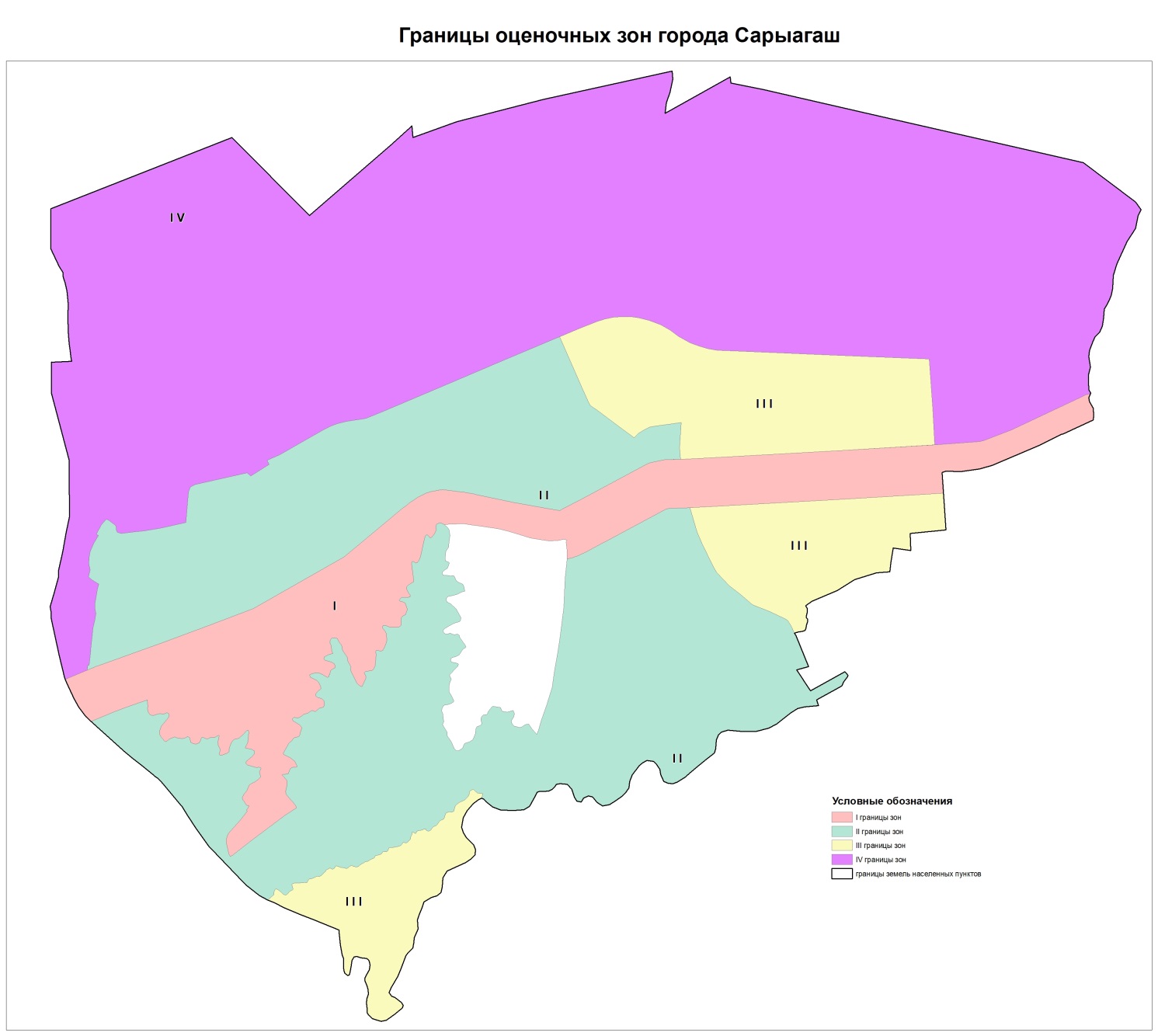 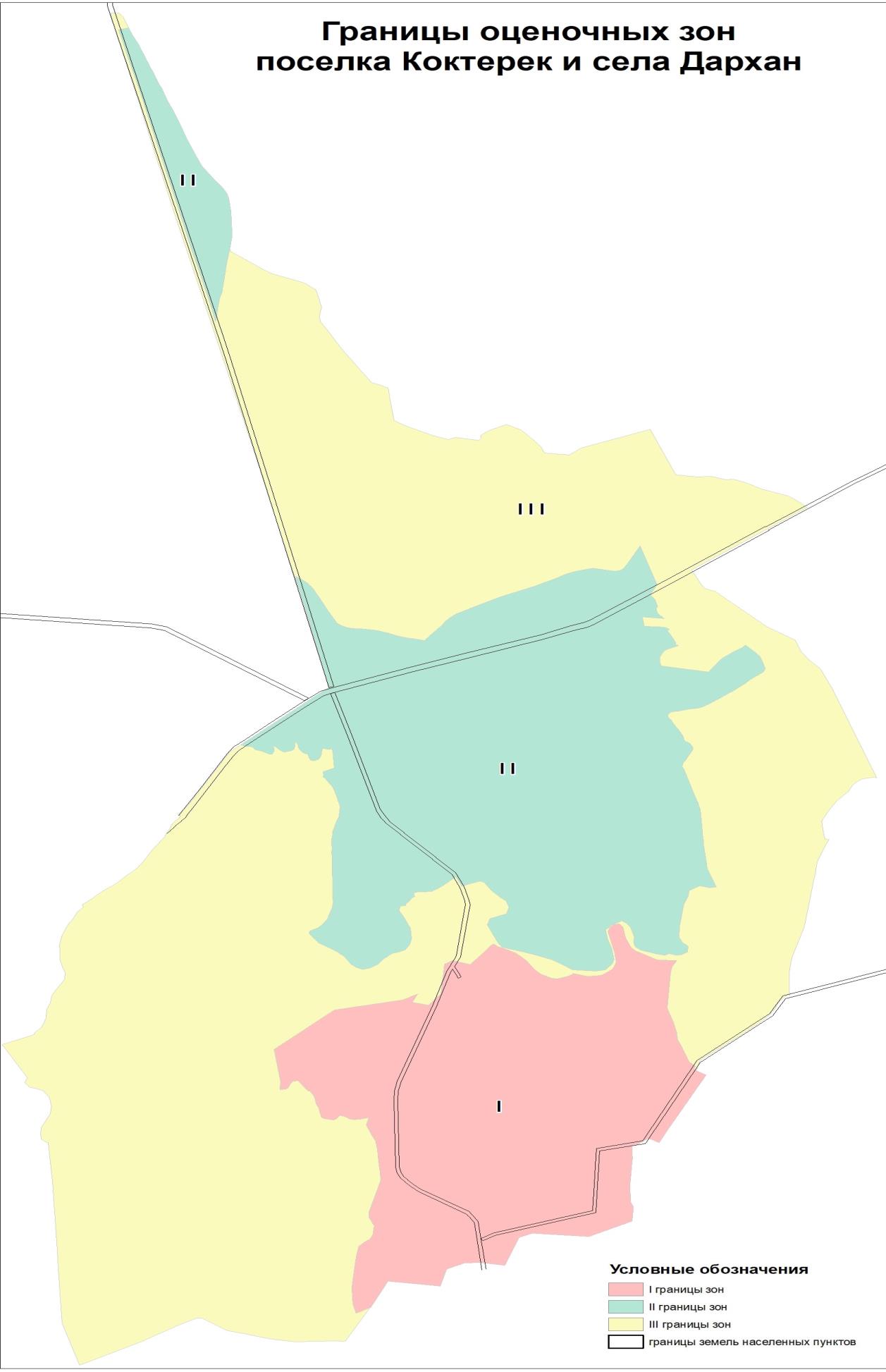 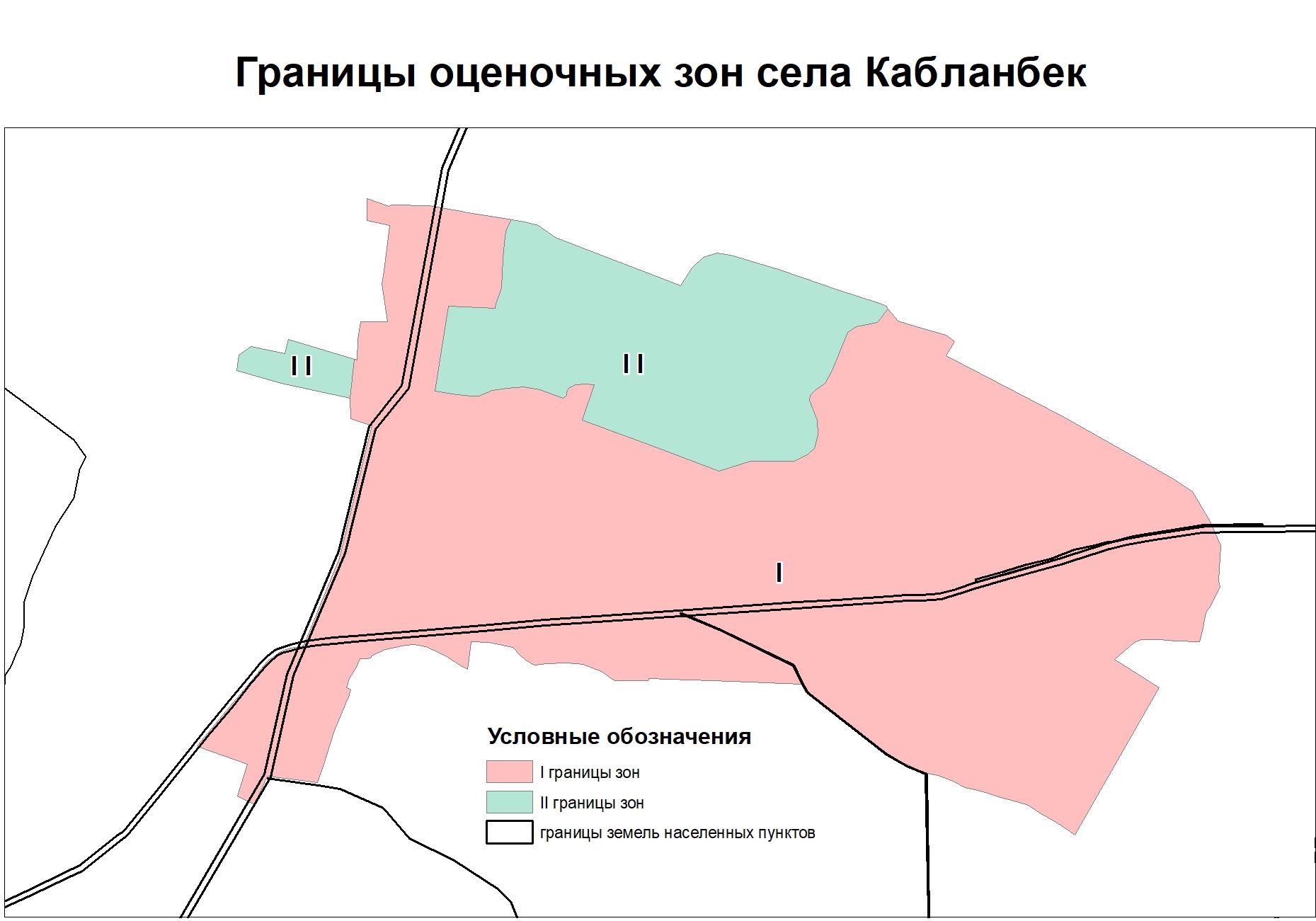 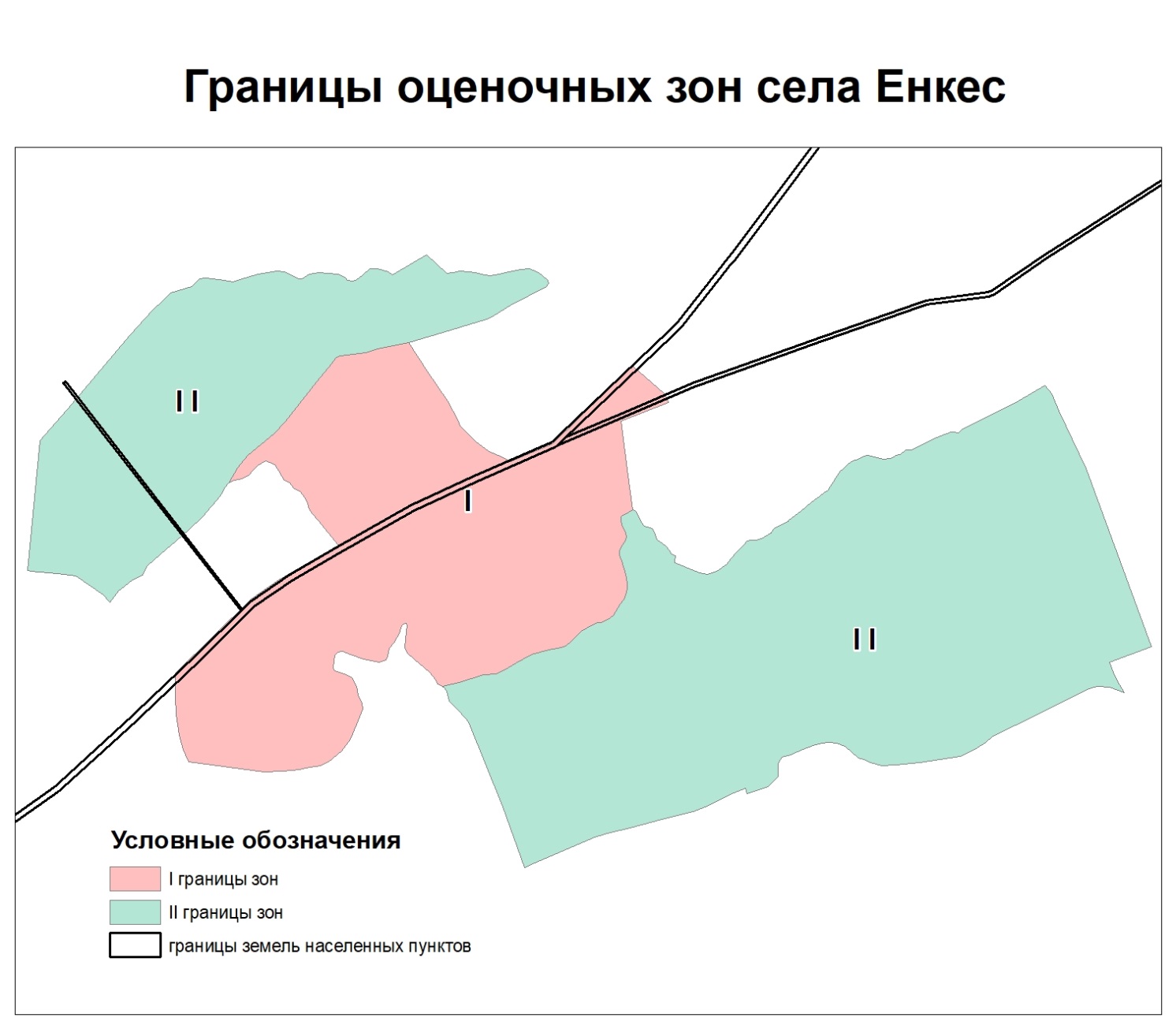  Границы оценочных зон и поправочные коэффициенты к базовым ставкам платы за земельные участки в населенных пунктах Сарыагашского района и города Сарыагаш
					© 2012. РГП на ПХВ «Институт законодательства и правовой информации Республики Казахстан» Министерства юстиции Республики Казахстан
				
      Председатель маслихата

С. Таскулов
Приложение 1 к решению
от 23 июня 2023 года
№ №4-44-VIIIПриложение 2 к решению
Сарыагашского районного
маслихата от "23" июня
2023 года №4-44-VIIIПриложение 3 к решению
Сарыагашского районного
маслихата от "23" июня
2023 года №4-44-VIIIПриложение 4 к решению
Сарыагашского районного
маслихата от "23" июня
2023 года №4-44-VIIIПриложение 5 к решению
Сарыагашского районного
маслихата от "23" июня
2023 года №4-44-VIIIПриложение 6 к решению
Сарыагашского районного
маслихата от "23" июня
2023 года №4-44-VIIIПриложение 7 к решению
Сарыагашского районного
маслихата от "23" июня
2023 года №4-44-VIIIПриложение 8 к решению
Сарыагашского районного
маслихата от "23" июня
2023 года №4-44-VIIIПриложение 9 к решению
Сарыагашского районного
маслихата от "23" июня
2023 года №4-44-VIIIПриложение 10 к решению
Сарыагашского районного
маслихата от "23" июня
2023 года №4-44-VIIIПриложение 11 к решению
Сарыагашского районного
маслихата от "23" июня
2023 года №4-44-VIII
№
Номер зоны
Границы оценочных зон
Границы оценочных зон
Поправочные коэффициенты к базовым ставкам платы за земельные участки
1
I
город Сарыагаш
город Сарыагаш
2
1
II
город Сарыагаш
город Сарыагаш
1,5
1
III
город Сарыагаш
город Сарыагаш
0,8
1
IV
город Сарыагаш
город Сарыагаш
0,5
2
I
поселок Коктерек
поселок Коктерек
2
2
II
поселок Коктерек
населенный пункт Дархан
1,7
 3
I
сельский округ Кабланбек 
населенный пункт Кабланбек 
1,8
 3
II
сельский округ Кабланбек 
населенный пункт Кабланбек 
1,3
4
I
сельский округ Куркелес 
населенный пункт Енкес
1,6
4
II
сельский округ Куркелес 
населенный пункт Енкес
1,5
5
I
сельский округ Жибек жолы 
населенный пункт Жибек жолы 
2
6
II
сельский округ Куркелес 
населенный пункт Акниет 
1,8
7
III
сельский округ Кабланбек 
населенный пункт Сиргели 
1,7
8
IV
сельский округ Куркелес 
населенный пункт Куркелес 
1,6
9
V
сельский округ Акжар 
населенный пункт Акжар 
1,5
10
V
сельский округ Жарты тобе 
населенный пункт Ынтымак 
1,5
11
V
сельский округ Жарты тобе 
населенный пункт Курама 
1,5
12
V
сельский округ Жарты тобе 
населенный пункт Тонкерис 
1,5
13
V
сельский округ Жарты тобе 
населенный пункт Бостандык
1,5
14
V
сельский округ Жарты тобе 
населенный пункт Достык 
1,5
15
V
сельский округ Жемисти 
населенный пункт Жемисти 
1,5
16
V
сельский округ Жемисти 
населенный пункт Тын 
1,5
17
V
сельский округ Жибек жолы 
населенный пункт Жанатурмыс
1,5
18
V
сельский округ Жибек жолы 
населенный пункт Диханбаба
1,5
19
V
сельский округ Куркелес 
населенный пункт Жанаарык 
1,5
20
V
сельский округ Куркелес 
населенный пункт Нурлыжол 
1,5
21
V
сельский округ Куркелес 
населенный пункт Жылысу 
1,5
22
V
сельский округ Куркелес 
населенный пункт Жанаталап 
1,5
23
V
сельский округ Куркелес 
населенный пункт Култума 
1,5
24
V
сельский округ Куркелес 
населенный пункт Береке 
1,5
25
V
сельский округ Куркелес 
населенный пункт Келес 
1,5
26
V
сельский округ Куркелес 
населенный пункт Дастан 
1,5
27
V
Сельский округ Тегисшил 
населенный пункт Таскескен 
1,5
28
V
Сельский округ Тегисшил 
населенный пункт Тегисшил 
1,5
29
V
Сельский округ Тегисшил 
населенный пункт Мәдениет 
1,5
30
V
сельский округ Кызылжар 
населенный пункт Кызылжар 
1,5
31
V
сельский округ Кабланбек 
населенный пункт Тасқұлақ 
1,5
32
V
сельский округ Кабланбек 
населенный пункт Зах 
1,5
33
V
сельский округ Кабланбек 
населенный пункт Ақниет
1,5
34
V
сельский округ Кабланбек 
населенный пункт Қанағат
1,5
35
V
сельский округ Кабланбек 
населенный пункт Жонарық
1,5
36
V
сельский округ Кабланбек 
населенный пункт Тыңтобе
1,5
37
V
сельский округ Дербісек 
населенный пункт Дербисек 
1,5
38
V
сельский округ Дербісек 
населенный пункт Атамекен 
1,5
39
VI
сельский округ Куркелес 
населенный пункт Ак үй 
1,4
40
VI
сельский округ Куркелес 
населенный пункт Алгабас 
1,4
41
VII
сельский округ Жибек жолы
населенный пункт Зортобе 
1,3
42
VIII
сельский округ Ақжар 
населенный пункт Багыс 
1,2
43
VIII
сельский округ Кызылжар 
населенный пункт Жаскешу 
1,2
44
IX
сельский округ Жибек жолы 
населенный пункт Карабау 
1,1
45
IX
сельский округ Жибек жолы 
населенный пункт Жана курылыс 
1,1
46
IX
сельский округ Жибек жолы 
населенный пункт Кызыл саркырама 
1,1
47
X
сельский округ Дарбаза 
населенный пункт Дарбаза 
1,0
48
X
сельский округ Жылга 
населенный пункт Жылга 
1,0
49
XI
сельский округ Алимтау 
населенный пункт Алимтау 
0,9
50
XII
сельский округ Дарбаза
населенный пункт Ердәуіт 
0,8
51
XII
сельский округ Дарбаза
населенный пункт Таскудык 
0,8
52
XII
сельский округ Дарбаза
населенный пункт 51 разъезд
0,8
53
XII
сельский округ Дарбаза
населенный пункт 50 разъезд
0,8
54
XII
сельский округ Дарбаза
населенный пункт Сарысу 
0,8
55
XII
сельский округ Дарбаза
населенный пункт Курсай 
0,8
56
XII
сельский округ Дарбаза
населенный пункт Бескудык 
0,8
57
XII
сельский округ Жылга
населенный пункт Шенгелді 
0,8
58
XII
сельский округ Жылга
населенный пункт Нурауыл 
0,8
59
XII
сельский округ Жылга
населенный пункт 49 разъезд
0,8
60
XII
сельский округ Жылга
населенный пункт Шайхана 
0,8
61
XII
сельский округ Жылга
населенный пункт №3 ферма
0,8
62
XII
сельский округ Жылга
населенный пункт Каракалпак
0,8
63
XII
сельский округ Жылга
населенный пункт Шымырбай 
0,8
64
XII
сельский округ Жылга
населенный пункт Кызыласу 
0,8
65
XII
Жібек жолы ауылдық округі
населенный пункт Сок-сок ата
0,8
66
XII
сельский округ Алимтау 
населенный пункт Жайдаккудык
0,8
67
XII
сельский округ Алимтау 
населенный пункт Таскудык 
0,8
68
XII
сельский округ Алимтау 
населенный пункт Коктал 
0,8